Key Stage 1Phonic Screening‘Nurturing God’s gifts with compassion and drive, so that all of our children succeed, learn and thrive.’St Piran’s Cross Multi-Academy Trust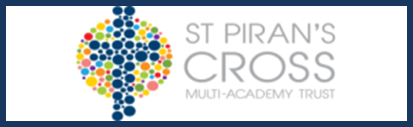 Our values:  Compassion, wisdom, forgiveness, perseverance, trust and respect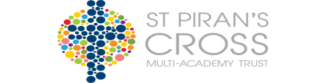 Name of School- Grampound Road Primary SchoolSt Piran’s Cross Multi-Academy TrustOur values:  Compassion, wisdom, forgiveness, perseverance, trust and respectName of School- Grampound Road Primary SchoolSt Piran’s Cross Multi-Academy TrustOur values:  Compassion, wisdom, forgiveness, perseverance, trust and respectName of School- Grampound Road Primary SchoolSt Piran’s Cross Multi-Academy TrustOur values:  Compassion, wisdom, forgiveness, perseverance, trust and respectName of School- Grampound Road Primary SchoolSt Piran’s Cross Multi-Academy TrustOur values:  Compassion, wisdom, forgiveness, perseverance, trust and respectName of School- Grampound Road Primary SchoolSt Piran’s Cross Multi-Academy TrustOur values:  Compassion, wisdom, forgiveness, perseverance, trust and respectName of School- Grampound Road Primary SchoolSt Piran’s Cross Multi-Academy TrustOur values:  Compassion, wisdom, forgiveness, perseverance, trust and respectName of School- Grampound Road Primary SchoolSt Piran’s Cross Multi-Academy TrustOur values:  Compassion, wisdom, forgiveness, perseverance, trust and respectName of School- Grampound Road Primary SchoolSt Piran’s Cross Multi-Academy TrustOur values:  Compassion, wisdom, forgiveness, perseverance, trust and respectName of School- Grampound Road Primary SchoolSt Piran’s Cross Multi-Academy TrustOur values:  Compassion, wisdom, forgiveness, perseverance, trust and respectName of School- Grampound Road Primary SchoolSt Piran’s Cross Multi-Academy TrustOur values:  Compassion, wisdom, forgiveness, perseverance, trust and respectName of School- Grampound Road Primary SchoolSt Piran’s Cross Multi-Academy TrustOur values:  Compassion, wisdom, forgiveness, perseverance, trust and respectName of School- Grampound Road Primary SchoolSt Piran’s Cross Multi-Academy TrustOur values:  Compassion, wisdom, forgiveness, perseverance, trust and respectName of School- Grampound Road Primary SchoolSt Piran’s Cross Multi-Academy TrustOur values:  Compassion, wisdom, forgiveness, perseverance, trust and respectName of School- Grampound Road Primary SchoolSt Piran’s Cross Multi-Academy TrustOur values:  Compassion, wisdom, forgiveness, perseverance, trust and respectName of School- Grampound Road Primary SchoolSubjectWorking towardWorking towardWorking towardWorking towardExpectedExpectedExpectedGreater DepthGreater DepthGreater DepthGreater DepthExpected or Greater DepthExpected or Greater DepthExpected or Greater DepthSubjectTASATsSATsSATsTATASATsTATASATsSATsTATASATsReading: Percentage of ALL children in Year 6 attaining 13% 2/1520%3/1520%3/1520%3/1587%13/1587%13/1567%10/1513%2/1513%2/1587%13/1587%13/1580%12/15Writing: Percentage of  ALL children in Year 6 attaining20%3/1553%8/1553%8/1527%4/1527%4/1580%12/1580%12/15Maths: Percentage of  ALL children in Year 6 attaining27%4/1513%2/1513%2/1513%2/1573%11/1573%11/1567%10/1520%3/1520%3/1573%11/1573%11/1587%13/15Science: Percentage of  ALL children in Year 6 attaining13%2/1587%13/1587%13/1587%13/1587%13/15SPAG: Percentage of  ALL children in Year 6 attaining13%2/1513%2/1513%2/1553%8/1533%5/1533%5/1587%13/15Percentage of  ALL children in Year 6 attaining expected level in all three subjects: reading, writing and maths (Floor targets).Percentage of  ALL children in Year 6 attaining expected level in all three subjects: reading, writing and maths (Floor targets).Percentage of  ALL children in Year 6 attaining expected level in all three subjects: reading, writing and maths (Floor targets).TA: R, W, M73% 11/15TA: R, W, M73% 11/15TA: R, W, M73% 11/15TA: R, W, M73% 11/15TA: R, W, M73% 11/15TA: R, W, M73% 11/15SATs: R, SPAG, M73% 11/15SATs: R, SPAG, M73% 11/15SATs: R, SPAG, M73% 11/15SATs: R, SPAG, M73% 11/15SATs: R, SPAG, M73% 11/15SATs: R, SPAG, M73% 11/15Floor standard definition for 2016In 2016 schools will be above the floor if pupils make sufficient progress across all of reading, writing and mathematics or if more than 65% of them achieve the national standard in reading, writing and mathematics. Schools will be above the floor if they meet either the progress or the attainment threshold Floor standard definition for 2016In 2016 schools will be above the floor if pupils make sufficient progress across all of reading, writing and mathematics or if more than 65% of them achieve the national standard in reading, writing and mathematics. Schools will be above the floor if they meet either the progress or the attainment threshold Floor standard definition for 2016In 2016 schools will be above the floor if pupils make sufficient progress across all of reading, writing and mathematics or if more than 65% of them achieve the national standard in reading, writing and mathematics. Schools will be above the floor if they meet either the progress or the attainment threshold Floor standard definition for 2016In 2016 schools will be above the floor if pupils make sufficient progress across all of reading, writing and mathematics or if more than 65% of them achieve the national standard in reading, writing and mathematics. Schools will be above the floor if they meet either the progress or the attainment threshold Floor standard definition for 2016In 2016 schools will be above the floor if pupils make sufficient progress across all of reading, writing and mathematics or if more than 65% of them achieve the national standard in reading, writing and mathematics. Schools will be above the floor if they meet either the progress or the attainment threshold Floor standard definition for 2016In 2016 schools will be above the floor if pupils make sufficient progress across all of reading, writing and mathematics or if more than 65% of them achieve the national standard in reading, writing and mathematics. Schools will be above the floor if they meet either the progress or the attainment threshold Floor standard definition for 2016In 2016 schools will be above the floor if pupils make sufficient progress across all of reading, writing and mathematics or if more than 65% of them achieve the national standard in reading, writing and mathematics. Schools will be above the floor if they meet either the progress or the attainment threshold Floor standard definition for 2016In 2016 schools will be above the floor if pupils make sufficient progress across all of reading, writing and mathematics or if more than 65% of them achieve the national standard in reading, writing and mathematics. Schools will be above the floor if they meet either the progress or the attainment threshold Floor standard definition for 2016In 2016 schools will be above the floor if pupils make sufficient progress across all of reading, writing and mathematics or if more than 65% of them achieve the national standard in reading, writing and mathematics. Schools will be above the floor if they meet either the progress or the attainment threshold Floor standard definition for 2016In 2016 schools will be above the floor if pupils make sufficient progress across all of reading, writing and mathematics or if more than 65% of them achieve the national standard in reading, writing and mathematics. Schools will be above the floor if they meet either the progress or the attainment threshold Floor standard definition for 2016In 2016 schools will be above the floor if pupils make sufficient progress across all of reading, writing and mathematics or if more than 65% of them achieve the national standard in reading, writing and mathematics. Schools will be above the floor if they meet either the progress or the attainment threshold Floor standard definition for 2016In 2016 schools will be above the floor if pupils make sufficient progress across all of reading, writing and mathematics or if more than 65% of them achieve the national standard in reading, writing and mathematics. Schools will be above the floor if they meet either the progress or the attainment threshold Floor standard definition for 2016In 2016 schools will be above the floor if pupils make sufficient progress across all of reading, writing and mathematics or if more than 65% of them achieve the national standard in reading, writing and mathematics. Schools will be above the floor if they meet either the progress or the attainment threshold Floor standard definition for 2016In 2016 schools will be above the floor if pupils make sufficient progress across all of reading, writing and mathematics or if more than 65% of them achieve the national standard in reading, writing and mathematics. Schools will be above the floor if they meet either the progress or the attainment threshold Floor standard definition for 2016In 2016 schools will be above the floor if pupils make sufficient progress across all of reading, writing and mathematics or if more than 65% of them achieve the national standard in reading, writing and mathematics. Schools will be above the floor if they meet either the progress or the attainment threshold Progress as tracked by INCYTE.Progress as tracked by INCYTE.Progress as tracked by INCYTE.Progress as tracked by INCYTE.Progress as tracked by INCYTE.Progress as tracked by INCYTE.Progress as tracked by INCYTE.Progress as tracked by INCYTE.Progress as tracked by INCYTE.Progress as tracked by INCYTE.Progress as tracked by INCYTE.Progress as tracked by INCYTE.Progress as tracked by INCYTE.Progress as tracked by INCYTE.Progress as tracked by INCYTE.Y6Average points progress for the year up to Summer 2(expected = 6 points)Y6Average points progress for the year up to Summer 2(expected = 6 points)Y6Average points progress for the year up to Summer 2(expected = 6 points)Y6Average points progress for the year up to Summer 2(expected = 6 points)AllAllDSENDSENNon DSENNon DSENNon DSENPPPPNon PPNon PPReading  ALLReading  ALLReading  ALLReading  ALL9.359.359.009.009.399.399.397.807.8010.2210.22Writing  ALLWriting  ALLWriting  ALLWriting  ALL9.579.5710.0010.009.539.539.5310.8010.808.898.89Maths  ALLMaths  ALLMaths  ALLMaths  ALL9.079.0711.0011.008.938.938.939.009.009.119.11EYFS   pupils All  % GLD EYFS   pupils All  % GLD EYFS   pupils All  % GLD EYFS   pupils All  % GLD 80%  12/1580%  12/1580%  12/1580%  12/1580%  12/1580%  12/1580%  12/1580%  12/1580%  12/1580%  12/1580%  12/15Year 2 pupilsReadingReadingWritingWritingWritingMathsMathsMathsYear 2 pupilsTATestTATATestTest% Foundations of2/19 11%3/19 16%3/19 16%% Working towards7/19  37%47%9/19 47%5/19 26%5/19 26%11/19 58%% Expected 10/19 53%53%8/19 42%7/19 37%7/19 37%7/19 37%% Great depth2/19 11%0%0%4/19 21%4/19 21%1/19 5%% expected + ALL12/19 63%53%12/19 42%11/19 58%11/19 58%8/19 42%Percentage of  ALL children in Year 2 attaining expected level in all three subjects: reading, writing and maths TA6/19  32%TA6/19  32%TA6/19  32%TA6/19  32%TESTReading/Maths   8/19 42%TESTReading/Maths   8/19 42%TESTReading/Maths   8/19 42%TESTReading/Maths   8/19 42%Year 1 Phonics Check 16/23 achieved 32 expected 70% Year 2 Phonics Re-takes66.6%     2/3 pupils achieved 